Poniedziałek 20.04.2020r.Temat: Sadzimy drzewko1.Zabawy badawcze pod hasłem Czy można oczyścić wodę?*rozmowa poprzedzająca prace badawcze- skąd się bierze woda? (ilustracja obiegu wody w przyrodzie):https://pl-static.z-dn.net/files/d49/1bc449827ef8390063dc4940ac2c83cc.jpg- czy woda jest potrzebna ? komu?- co zanieczyszcza wodę?https://lh5.googleusercontent.com/proxy/t4uYjX28mcCgUnhD3qVL02epxiMypCtyeRFBonHUXczwKXksHgiYo6_GHPX9PhON8hK1ifA-eO8_L5JUc9R2zs0sfw- czy możesz mieć jakiś wpływ na czystość wody?  (muszę nie zaśmiecać zbiorników wodnych – rzek, stawów, jezior),- czy wodę można oczyścić? (wyjaśnienie, co oznacza słowo filtr – urządzenie, które zatrzymuje zanieczyszczenia),* zaproponowanie dziecku zabawy w oczyszczanie, czyli filtrowanie wody:- przygotowanie słoików z wodą, do których wsypujemy np.: piasek, ziemię, żwirek (lub inny sypki materiał według uznania)- porównywanie wyglądu wody w słoikach- filtrowanie wody przy użyciu filtra z waty,- oglądanie przefiltrowanej wody,- zwrócenie uwagi na zanieczyszczenia znajdujące się na wacie* wyciągnięcie wniosków – określenie, jakie znaczenie mają filtry w procesie oczyszczania wody.2. Zabawa ruchowa "PADA DESZCZ"Pada, pada deszcz,
wieje, wieje wiatr /x2
błyskawica - grzmot
błyskawica - grzmot
a nad nami kolorowa tęcza(Deszcz pokazujemy poruszając rękoma z góry na dół, na błyskawicę klaszczemy, na grzmot tupiemy, a tęczę pokazujemy rękoma z jednego boku nad głową do drugiego).3. Mówienie rymowanki i rysowanie po szarych liniach.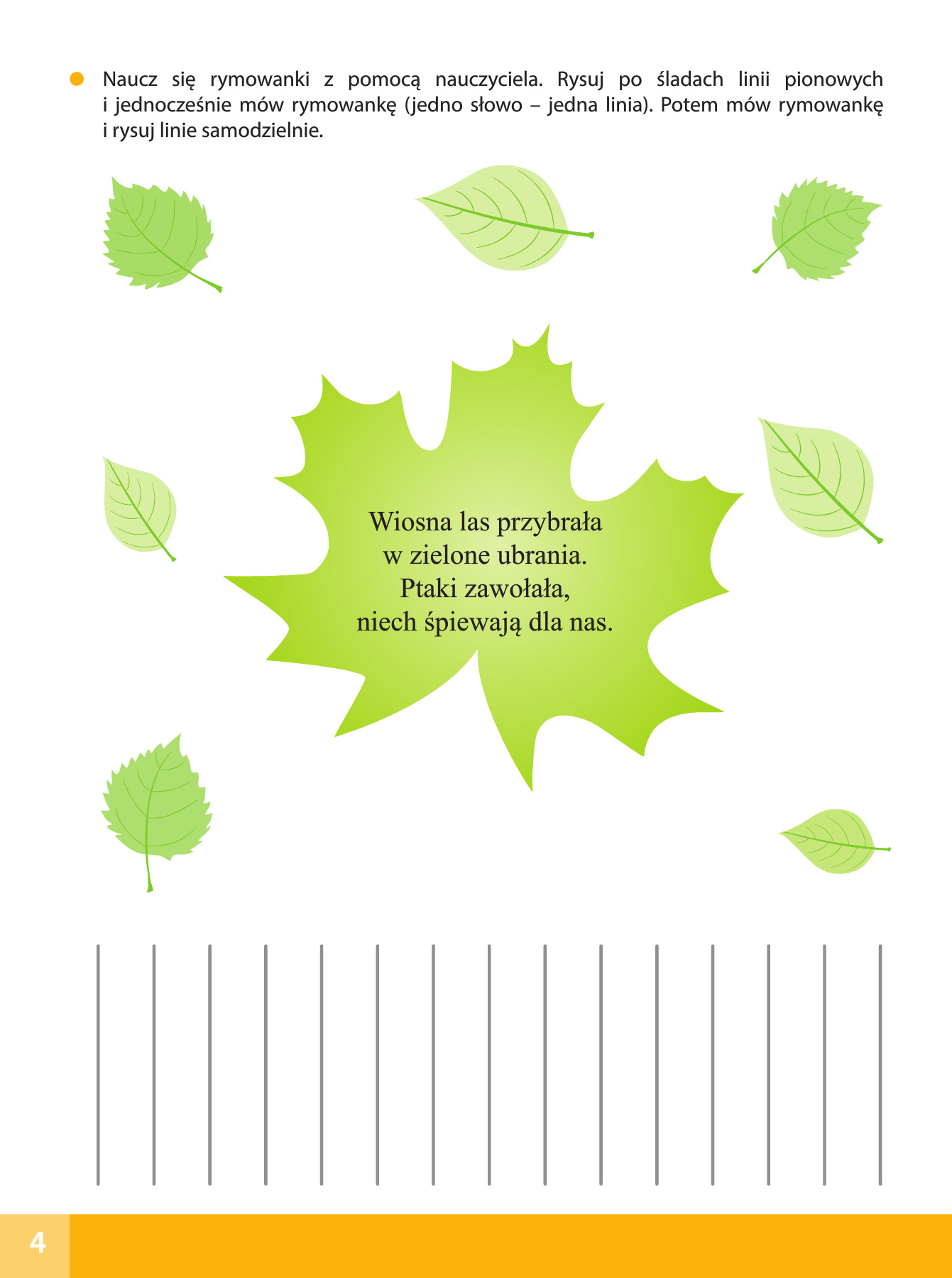 Wtorek 21.04.2020r.Temat: Szanujmy las1.Wycieczka do lasu, parku (W związku z łagodzeniem obostrzeń, mogą Państwo zabrać dziecko do pobliskiego lasu lub parku. Przypominam o konieczności zasłaniania ust i nosa podczas spaceru.* podanie celu wycieczki: obserwowanie roślin, zwierząt, sprawdzanie czystości roślin poprzez pocieranie ich watą lub płatkiem kosmetycznym, zbieranie okazów przyrodniczych leżących na ziemi,* przygotowanie woreczków na okazy przyrodnicze, śmieci.2.Wyjście do lasu lub parku.3.Zabawy i ćwiczenia w lesie, parku.* wsłuchiwanie się w odgłosy przyrody (szum drzew, śpiew ptaków …)* poszukiwanie małych zwierząt (np. mrówek); dyskretne przyglądanie się ich zachowaniu,* zbieranie okazów przyrodniczych,* porządkowanie lasu, parku (oczywiście na rękach obowiązkowo musimy mieć rękawiczki),* sprawdzanie czystości roślin poprzez pocieranie liści watą lub płatkiem kosmetycznym,* powrót do domu.3.Czytanie tekstu wyrazowo-obrazkowego o właściwym postępowaniu względem przyrody.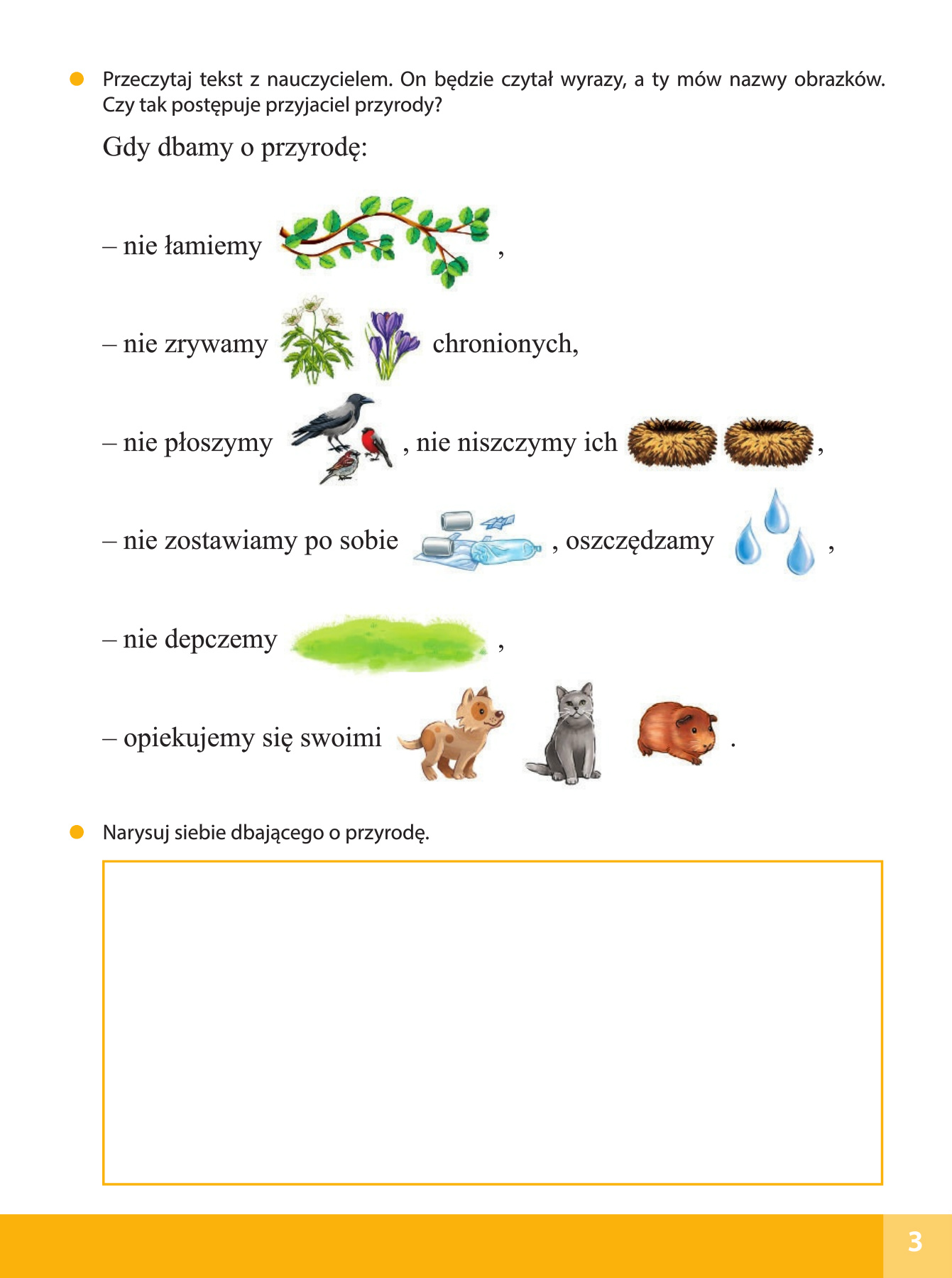 Środa 22.04.2020r.Temat: Widzimy, słyszymy, wąchamy.1.Oglądanie reprodukcji obrazów przedstawiających przyrodę wiosną (Camille Pissarro  Ogród warzywny z kwitnącymi drzewami , Wiosenna pogoda w Etrgany  oraz  Agnieszka Leszczyńska Kwitnąca jabłoń). Wypowiadanie się na ich temat.https://www.bimago.pl/mediacache/catalog/product/cache/4/8/53684/image/650x440/414307dd00f8baf317ce33592499dab1/53684_1.jpghttps://www.bimago.pl/mediacache/catalog/product/cache/2/8/53682/image/650x440/90f630cc3dd19c38e6eaffa7f1082e19/53682_1.jpghttps://cdn2.gallerystore.pl/works//w2000-h2000/agnieszka-leszczynska-kwitnaca-jablon-akwarela.jpgCzwartek 23.04.2020r.Temat:  Gdyby lasu nie było1.Szukanie żabek ukrytych na rysunkach. Kolorowanie ich. Uzupełnianie ich do dziewięciu. Wyjaśnienie pojęcia  barwa ochronna.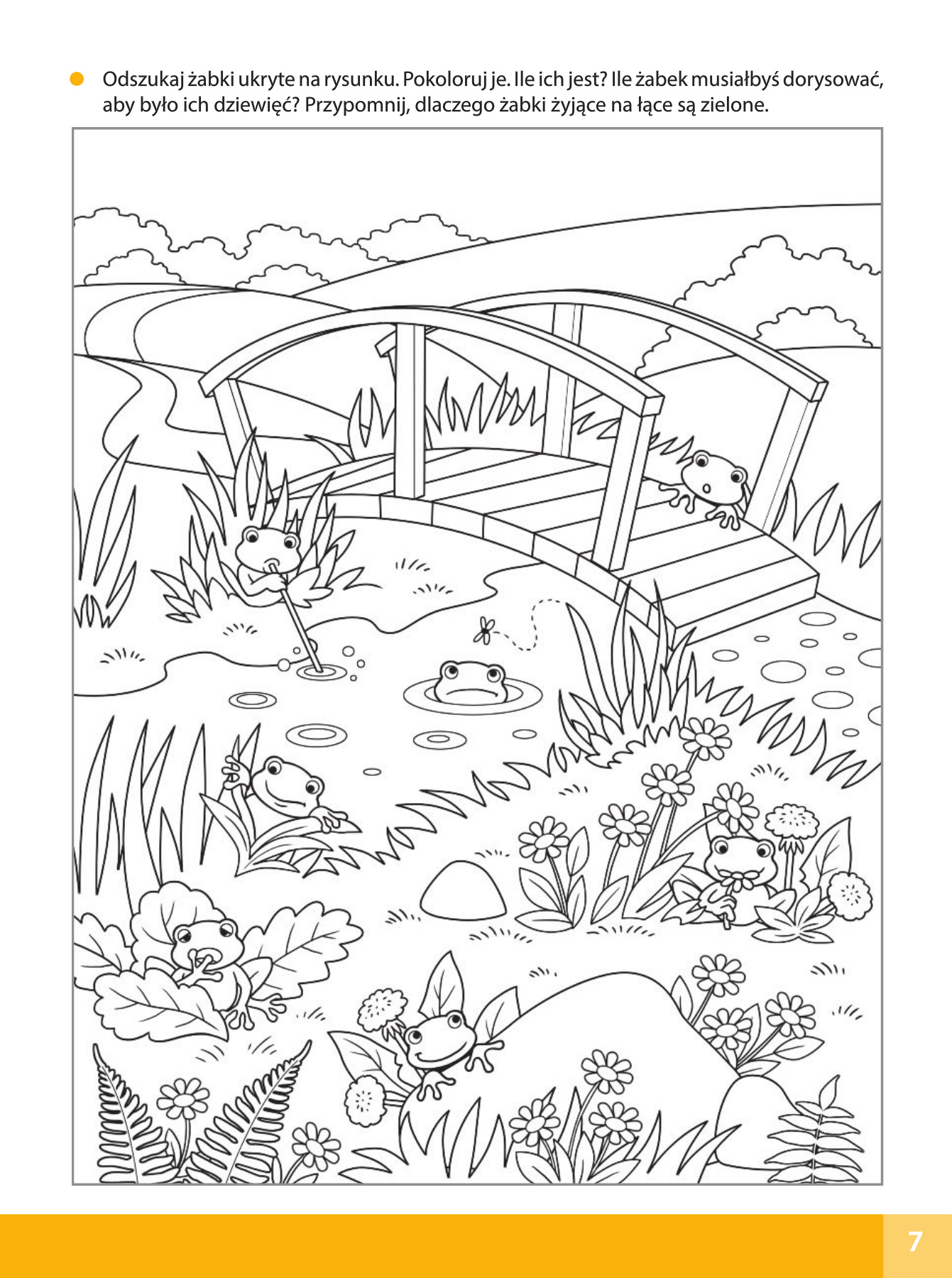 3.  Oglądanie pąków lub pierwszych świeżych listków na gałązkach.Rozmawiamy o tym, że z pąków pojawią się listki i drzewa wkrótce się zazielenią.* Wycinanie listka.Rysujemy liść, dziecko samodzielnie wycina. Zwracamy uwagę na bezpieczne posługiwanie się nożyczkami oraz poprawność trzymania nożyczek. Można użyć zielonego papieru lub białego- dziecko wtedy koloruje na zielono.* „Gdzie jest listek?”-  stosowanie określeń dotyczących kierunków ruchu: do góry, w dół, do przodu, do tyłu, w bok, oraz określeń dotyczące położenia przedmiotów w przestrzeni: na, pod, w, przed, za, obok.Wycięty listek będzie wędrował tak, gdzie wskaże rodzic- stosujemy określenia wymienione wyżej, zadaniem dziecka jest umieścić wycięty listek w danym miejscu (np.: OBOK misia, POD krzesłem itp).* Przeliczanie listków w zakresie dziesięciuDziecko przelicza przygotowane  przez rodzica listki z papieru *Zabawa ruchowa- „Drzewa się budzą”.Dziecko biegaj w wyznaczonym kierunku przy dźwiękach instrumentu (w razie braku instrumentu może to być np. garnek i łyżka drewniana), na jedno mocne uderzenie zatrzymuje się, wyciąga ręce do góry i macha nimi- naśladując ruchy gałęzi drzew poruszanych wiatrem. Zabawę powtarzamy kilkukrotnie.4.Dodawanie i odejmowanie w zakresie 10.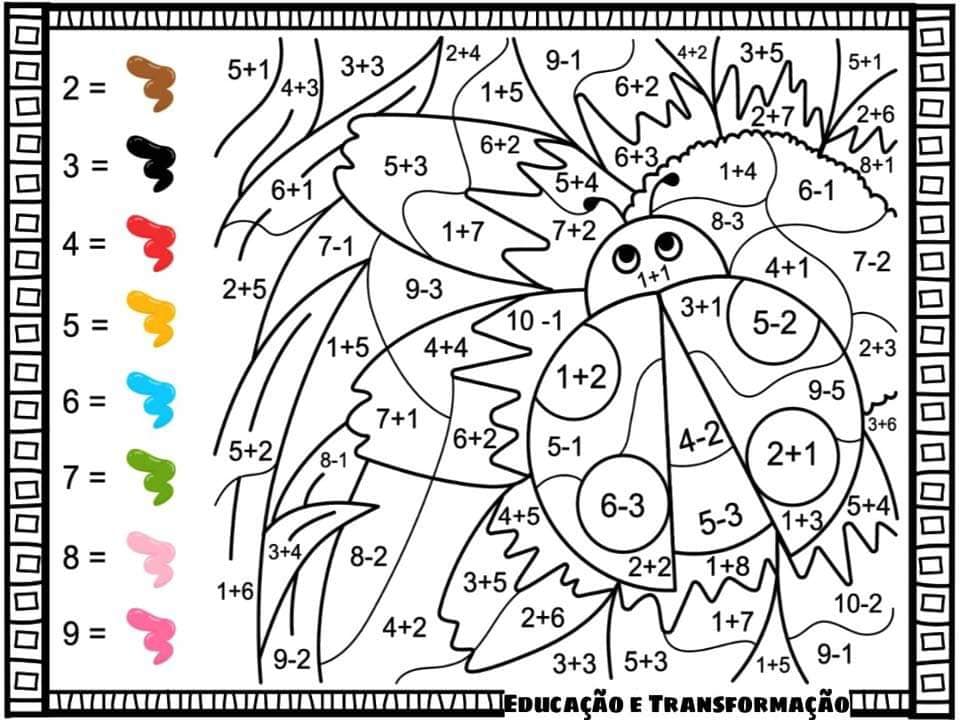 Piątek 24.04.2020r. Temat: Odznaka przyjaciela przyrody1.Rozmowa na temat segregowania śmieci – dlaczego segregujemy śmieci. Wyjaśnienie pojęcia recykling.2.Zabawa plastyczna Memory z pokrywek po słoiczkach* przygotowujemy jednakowej wielkości zakrętki od małych słoiczków,*wewnątrz zakrętek przyklejamy dwa jednakowe symbole , np. listki, kwiatki , drzewka,* a teraz bawimy się samodzielnie wykonaną grą –udanej zabawy3. Bajka edukacyjna proekologicznahttps://www.youtube.com/watch?v=RV5IBJGAypY2.Zabawa ruchowa (przy muzyce) KwiatkiUstawiamy się z dzieckiem w parze, twarzami do siebie.
Trzymamy  się za ręce i klęczymy  z pochylonymi głowami.  Jesteśmy płatkami kwiatów.
Podczas cichej muzyki "kwiatki  śpią". Przy zmianie muzyki na coraz głośniejszą-
 wolno prostujemy się, powoli unosząc ręce i lekko przechylamy się do tyłu, ilustrując rozwijanie się kwiatów.
Tak regulujemy muzykę, aby kwiatki na zmianę rozwijały się i zwijały.https://www.youtube.com/watch?v=4cNbggnMMpo3.Wykonanie papierowego kwiatka.https://i.pinimg.com/236x/1b/68/82/1b68825c6a4e7a5b6061c32a1a5cf32d.jpg*wykonanie kwiatka, jak na zdjęciu (potrzebne będą: rolka po papierze toaletowym, kolorowa bibuła, kolorowy brystol, klej2.KONIK- zabawa z wierszykiem- masażykiemDziecko zwrócone do nas plecami:Biega źrebaczek po łące,
wąchając pachnące kwiatki-   opukujemy plecy dziecka opuszkami palcówTu rosną stokrotki, maki,
a tu kolorowe bratki-   poszczypujemy je w różnych miejscachPodchodzi klacz, jego mama-   kroczymy po nich palcami
nosem go lekko dotyka-   lekko naciskamy jednym palcemKonik do mamy się śmieje-  rysujemy uśmiech
i dalej po łące bryka-   naśladujemy dłońmi skoki na przemian opierając je na nadgarstkach i na palcachPotem wieczorem w stajence-   głaszczemy dziecko po plecach
do mamy tuli się blisko-   przytulamy się do niego
układa się do snu na sianie
i chrapie jak wielkie konisko-   naśladujemy chrapanie